Brian C. Halloran6202 Avalon DriveWeymouth, MA 02188(508) 415-4171 bchal76@outlook.comMyPortfoio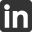 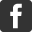 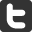 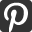 Marketing Skills	:	Marketing StrategyCreated and implemented a digital marketing strategy for lead generation and corporate branding.Coordinated the marketing plan and measurable goals based on market research in order to achieve the maximum profit potential and sustain the business. Content Management SystemsWordPress: Experienced.Joomla: Beginner.E-commerceWoo Commerce, Smart Manager, and Smart Offers in association with WordPress CMS.Amazon Seller Central and Vendor Central in association with Amazon.com.Shopify website builder with online retail website.Social MediaManaged the social media landscape by creating sites, monitoring, and posting for clients.Proficient in social sites: Facebook, Twitter, LinkedIn, Google+, Pinterest, Instagram, YouTube, Vimeo, Tumblr, Snapchat, Periscope, Myspace, Foursquare, StumbleUpon, Vine, Reddit, Flickr, Bebo, Orkut, Pheed, Storify, Feedly, Swayy, Weebly, Sgrouples, Vizify, & Listnerd.Performed paid advertisements to increase engagement in the form of likes, tweets, shares, and comments.  Search Engine OptimizationCreated on-page and off-page SEO strategy and content for company and client websites. Conducted keyword research, website (URL) restructuring, formation of back-links, and created XML sitemaps.Improved title tags, meta-keywords, meta-descriptions, headlines, image tags, page descriptions, keyword identification and webpage content.Created original content in the form of blogs, articles, press releases, and page copy for enhancing website content.Performed optimizing links, creating back-links and making directory submissions.Edited on-page HTML/CSS.Email MarketingSent email blasts to a potential and current customers.Performed data-mining to determine potential customers.Segmented email lists to target different demographics, spending habits, and buyer interest.Lead GenerationGenerated consumer interest or inquiry into products and services.Developed and activated landing pages, form pages, and calls-to action to create email lists.Deployed reward programs, loyalty programs, and other offers to increase member acquisition.Experience:		ProMera Sports, Norwell, MA						Aug. 2014 – Dec. 2015Digital Marketing ManagerCoordinated and delegated tasks within the marketing team.Administered, monitored, and posted on 7 social media sites: Facebook, Twitter, Instagram, Pinterest, LinkedIn, Google+, and YouTube.Administer, qualified, and managed the company’s Affiliate program with individuals and colleges.Administered and monitored everything with Google analytics including but not limited to real-time audiences, page visits, bounce rates, page exits, and visitor behavior.Continuously keeping up on trends and monitor digital marketing blogs.Researched and hired new employees.Coordinated our WordPress Website:Helped perform functionality on the website including adding images, content, pages, and products as needed or instructed.Checked and processed online orders from our online store and Amazon.com.Helped develop and created ideas for the Amazon store with the sales department. Uploaded images to the WordPress library.Uploaded affiliate contact information to Woo commerce and WP Affiliate.Uploaded and activated new plug-ins.Tested new functions on the Sandbox test site. Brian C. Halloran6202 Avalon DriveWeymouth, MA 02188(508) 415-4171bchal76@outlook.comMyPortfoioNotified office staff with activation of coupons, promos, and other online store related matters.Answered incoming and made outgoing calls about orders and ordering problems.Posted and created blog posts.Contacted sponsored athletes and initiated content distribution on social sites, the blog, and web pages.Performed and processed the sales tax reports for the office manager at the end of every month.Discussed the upcoming promotions and specials with the warehouse personnel. Facilitate projects with the sales director with promotions like in-store and online promotions.Posted on indexing (digital presence management) sites like YP.com, Superpages. Yelp, MapQuest, etc. Created graphic design material for social media and website.Keeped track of our GoDaddy and Shopify accounts.Freelance Marketing Services, New Bedford, MA				Jul. 2010-Aug. 2014Provided various marketing services, consultation, publicity, and advertising to help increase a company’s web presence, public image, and ROI. Clients include: Loudbus Creative Marketing: Social Media Development and SEO.			SalemOpt My Biz: SEO, Web Content, and Google Analytics.				PawtucketBill Drake & Core Group Creative: Social Media Analysis and Online Consultation.	HyannisStrategis: Social Media and Blog Writing.						Stoughton	Mark C. Montigny: Public Relations.						New BedfordJonathan F. Mitchell: Social Media, Promotion, and Development of Online Presence.	New BedfordMKH Music Studio: Graphic Design, Social Media, and Website Coordination.		WalthamHalftime Sports Bar & Grille: Social Media and Event Promotion.			Fall RiverClub Jewel Nightclub & Lounge: Social Media and Event Promotion.			Fall RiverA & A Jewelers, Inc.: Social Media, PPC, Branding, and Retail Marketing. 		DartmouthLex Diamond Entertainment Group: Social Media and Web Development.		Fall RiverLex Diamond Watches: Social Media and Web Development.			Fall River	Insignia Jet Group: Database Marketing and E-mail Marketing.			RocklandCharlie Anderson/Selling Skills Institute: Database Marketing and E-mail Marketing. 	MelroseWinters Home Services: SEO, PPC, Content Creation, and Social Media Management.	CambridgeWillows Condominiums: Online Marketing, Web Development, & Customer Service. 	New BedfordHippo ePhi Data Storage, Inc.: Strategy, Formation, and Consultation.		New BedfordModern Food Brands, LLC: Social Media and Web Development.			New BedfordSpindler & O’Neil: Social Media, Blogging, and Online Listings.			North ReadingStarwood Associates: Social Media, Blogging, and Online Listings.			WilmingtonJ Mode Fashions: Social Media, Blogging, and Content Creation.			SalemBrain Balance: Social Media, Presentation Development, and Consultation.		Danvers		Previous PositionsCommercial Real Estate Paralegal at Halloran, Lukoff, & Smith P.C.		Jul. 2004–Jun. 2010 Reorder Artist at Ahead Headgear.						Jul. 1999-May 2004Computer Skills:	Operating Systems: Windows XP, Vista, 7, 8 (8.1), 10 and Mac OS X (1 - 10.10)Microsoft Applications: Word, Excel, PowerPoint, Access, Publisher, and Outlook.Social Networking Websites: Facebook, Twitter, LinkedIn, Instagram, Snapchat, Google+, Pinterest, YouTube, Periscope, Myspace, Tumblr, & Vimeo. Social Media Management Systems: HootSuite, Buffer, Feedly, and Yoono.E-mail Marketing: Constant Contact, MailChimp, iContact, and Benchmark Email.Graphic Applications: Adobe Photoshop and Illustrator.Computer Measurement Programs: Google Analytics, Sprout Social, and Simply Measured.Education:		HubSpot Academy, Cambridge, MA 					Updated: May 2015Inbound Marketing Certification 2013, 2014, & 2015 Update			Inbound Marketing University, Cambridge, MA				Completion: Dec. 2012Inbound Marketing Certification Awarded by HubSpot’s Training ProgramArizona State University, Tempe, AZ					Graduation: May 1999Bachelor of Science in Marketing, College of Business			Minor in Communications, College of Mass Communications.2